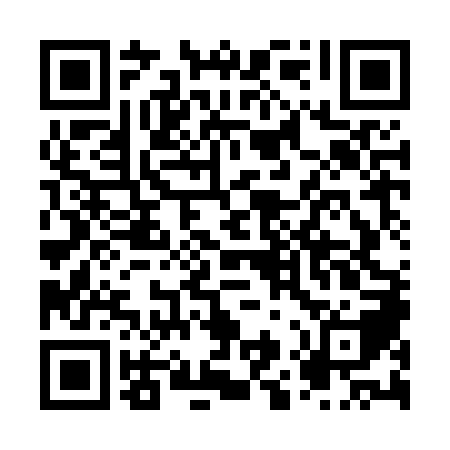 Ramadan times for Budele, LithuaniaMon 11 Mar 2024 - Wed 10 Apr 2024High Latitude Method: Angle Based RulePrayer Calculation Method: Muslim World LeagueAsar Calculation Method: HanafiPrayer times provided by https://www.salahtimes.comDateDayFajrSuhurSunriseDhuhrAsrIftarMaghribIsha11Mon4:504:506:5212:374:246:246:248:1912Tue4:474:476:4912:374:266:266:268:2113Wed4:454:456:4712:374:276:286:288:2314Thu4:424:426:4412:374:296:306:308:2515Fri4:394:396:4212:364:316:326:328:2816Sat4:364:366:3912:364:326:346:348:3017Sun4:334:336:3712:364:346:366:368:3218Mon4:304:306:3412:354:356:386:388:3419Tue4:274:276:3212:354:376:406:408:3720Wed4:244:246:2912:354:396:426:428:3921Thu4:214:216:2612:354:406:446:448:4122Fri4:184:186:2412:344:426:466:468:4423Sat4:154:156:2112:344:436:486:488:4624Sun4:124:126:1912:344:456:506:508:4925Mon4:094:096:1612:334:466:526:528:5126Tue4:064:066:1412:334:486:546:548:5427Wed4:034:036:1112:334:496:566:568:5628Thu4:004:006:0912:324:516:586:588:5929Fri3:563:566:0612:324:526:596:599:0130Sat3:533:536:0312:324:547:017:019:0431Sun4:504:507:011:325:558:038:0310:061Mon4:464:466:581:315:578:058:0510:092Tue4:434:436:561:315:588:078:0710:123Wed4:404:406:531:315:598:098:0910:144Thu4:364:366:511:306:018:118:1110:175Fri4:334:336:481:306:028:138:1310:206Sat4:294:296:461:306:048:158:1510:237Sun4:264:266:431:306:058:178:1710:268Mon4:224:226:411:296:068:198:1910:289Tue4:194:196:381:296:088:218:2110:3110Wed4:154:156:361:296:098:238:2310:34